Early Help Assessment for Children, Young People & FamiliesThis Assessment should always be completed with the Child, Young Person and Family.  If you become concerned that a child/young person is at risk of significant harm, the Telford & Wrekin Safeguarding Partnership Board (TWSP) Multi-agency child protection procedures must be followed. They can be accessed here: 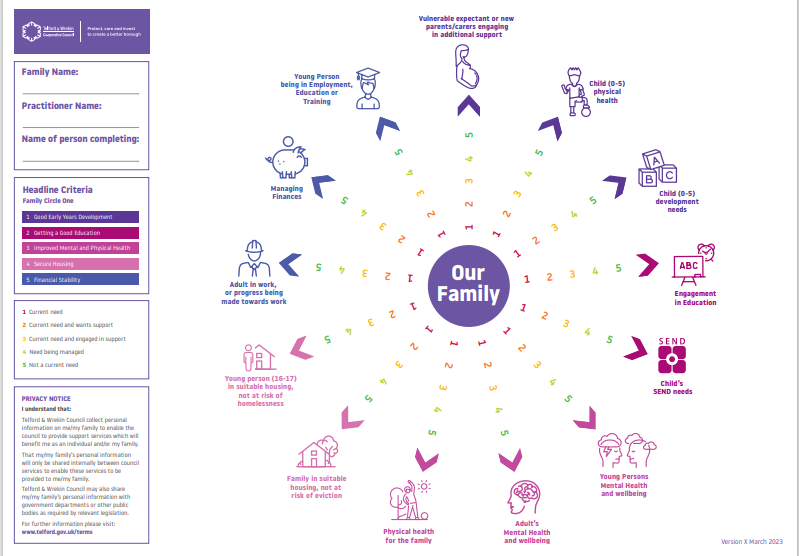 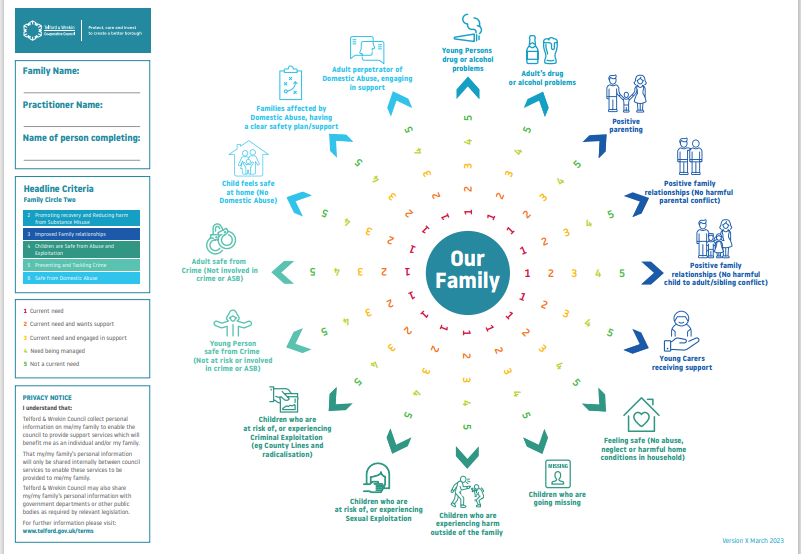 Early Help Assessment Support PlanThreshold Guidance Level of Need – Please tick the appropriate box to indicate the level of needPrivacy Notice under the General Data Protection Regulations 2018Telford & Wrekin Council [Strengthening Families] are collecting your personal data to enable the best possible advice, care or support to be provided and to meet the statutory requirements under the Care Act 2014, wider legislation and Article 6(1)(c), Article 6(1)(e) and Articles 9(2)(c) & (h) of the UK General Data Protection Regulations 2018.Telford & Wrekin Council will not share any of your personal data collected with external organisations unless required/permitted to do so by law. However, there may be occasions where we request further information from key third party organisations such as Health or Provider organisations. For further details on the council’s privacy arrangements please view the privacy page on the council’s website page. This document needs to be forwarded to: StrengtheningfamiliesBSO@telford.gov.uk SECTION 1 – About the person completing the assessmentSECTION 1 – About the person completing the assessmentStart Date of AssessmentDetails of Person Completing the AssessmentDetails of Person Completing the AssessmentNameRoleAgencyAddressEmail addressTelephone NumbersWho is the Lead Professional?LocalitySECTION 2 – About the family living in the family homeSECTION 2 – About the family living in the family homeFamily Surname (s)Family Address (including Post Code)Housing Provider (Name of Landlord)Telephone Number(s)ReligionEthnicityNationalityFirst LanguageDetails of any disability in the familyDo any of the children have a caring responsibility?Yes No Is the child privately fostered? (if yes please provide details)2.1 Details of each family member or significant people living in the family home2.1 Details of each family member or significant people living in the family home2.1 Details of each family member or significant people living in the family home2.1 Details of each family member or significant people living in the family home2.1 Details of each family member or significant people living in the family home2.1 Details of each family member or significant people living in the family home2.1 Details of each family member or significant people living in the family home2.1 Details of each family member or significant people living in the family homeFirst Name(s)SurnameReligion Pick list EthnicityPick list Previous names or akaRelationshipPick list Date of Birth or Estimated Date of Delivery (if unborn)Education, Employment or Training (pick list, ‘employed’, ‘in training/education’ – if selected detail name of school/college/nursery2.2 Details of any significant people not living in the family home2.2 Details of any significant people not living in the family home2.2 Details of any significant people not living in the family home2.2 Details of any significant people not living in the family home2.2 Details of any significant people not living in the family home2.2 Details of any significant people not living in the family home2.2 Details of any significant people not living in the family homeFirst Name(s)Surname ReligionEthnicityDate of BirthRelationship Address2.3 Why is this assessment being completed?SECTION 3 – Professional Involvement – other agencies and/or professionals currently involved with the family and whether they have contributed to the assessment. SECTION 3 – Professional Involvement – other agencies and/or professionals currently involved with the family and whether they have contributed to the assessment. SECTION 3 – Professional Involvement – other agencies and/or professionals currently involved with the family and whether they have contributed to the assessment. SECTION 3 – Professional Involvement – other agencies and/or professionals currently involved with the family and whether they have contributed to the assessment. Agency/Professional NameAddress and Telephone NumberWho are they supporting in the familyContributed to this AssessmentYes/NoSECTION 4 – Family Circle Scoring Matrix Scores of below 2 indicate an area of need or concern only score below 2 where needs or concerns have been identifiedThe family circle will be reviewed every 8 weeks in line with the Early Help support plan.  Following discussion around the Family Circle, please enter the scores for each area in the matrix below:AreaGood Early Years DevelopmentGood Early Years DevelopmentGood Early Years DevelopmentGetting a Good EducationGetting a Good EducationImproved Mental and Physical HealthImproved Mental and Physical HealthImproved Mental and Physical HealthSecure HousingSecure HousingAreaVulnerable expectant or new Parents/ Carers engaging in additional supportChild (0-5) physical healthChild (0-5) developmental needsEngagement in EducationChild's SEND needsYoung Persons Mental Health and wellbeingAdult's Mental Health and wellbeingPhysical health for the familyFamily in suitable housing, not at risk of evictionYoung person (16-17) in suitable housing, not at risk of homelessnessPractitioner ScoreParent ScoreChild ScoreAreaFinancial StabilityFinancial StabilityFinancial StabilityPromoting recovery and Reducing harm from Substance MisusePromoting recovery and Reducing harm from Substance MisuseImproved Family relationshipsImproved Family relationshipsImproved Family relationshipsImproved Family relationshipsAreaAdult in work, or progress being made towards workManaging FinancesYoung Person being in Employment Education or TrainingYoung Persons drug or alcohol problemsAdult's drug or alcohol problemPositive parentingPositive family relationships (No harmful parental conflict)Positive family relationships (No harmful child to adult / sibling conflict)Young Carers receiving supportPractitioner ScoreParent ScoreChild ScoreAreaChildren are Safe from Abuse and ExploitationChildren are Safe from Abuse and ExploitationChildren are Safe from Abuse and ExploitationChildren are Safe from Abuse and ExploitationChildren are Safe from Abuse and ExploitationPreventing and Tackling CrimePreventing and Tackling CrimeSafe from Domestic AbuseSafe from Domestic AbuseSafe from Domestic AbuseAreaFeeling safe (No abuse, neglect or harmful home conditions in household)Children who are going missingChildren who are experiencing harm outside of the familyChildren who are at risk of, or experiencing Sexual ExploitationChildren who are at risk of, or experiencing Criminal Exploitation(eg County Lines and radicalisation)Young Person safe from Crime (Not at risk or involved in crime or ASB)Adult safe from Crime (Not involved in crime or ASB)Child feels safe at home (No domestic Abuse)Families affected by DA, having a clear safety plan/supportAdult perpetrator of DA, engaging in supportPractitioner ScoreParent ScoreChild ScoreCriteriaRelates toSupporting Comments Good Early Years DevelopmentVulnerable expectant or new Parents/Carers engaging in additional supportChild (0-5) Physical healthChild (0-5) Developmental NeedsGetting a Good EducationEngaging in EducationChild’s SEND needsImproved Mental and Physical HealthYoung Persons Mental Health and wellbeingAdult’s Mental Health and wellbeingPhysical health for the familySecure HousingFamily in suitable housing, not at risk of evictionYoung Person (16-17) in suitable housing, not at risk of homelessnessFinancial StabilityAdult in work, or progress being made towards workManaging Finances Young Person being in Employment, Education or TrainingPromoting recovery and reducing harm substance misuseYoung Persons drug or alcohol problemsAdult’s drug or alcohol problemsImproved Family RelationshipsPositive ParentingPositive Family relationships (no harmful parental conflict)Young Carers receiving supportChildren are Safe from Abuse and ExploitationFeeling safe (No abuse, neglect or harmful home conditions in household)Children who are experiencing harm outside of the familyChildren who are at risk of, or experiencing sexual exploitationChildren who are at risk of, or experiencing criminal exploitation (eg county lines and radicalisationPreventing and Tackling CrimeYoung Person safe from crime Adult safe from crimeSafe from Domestic AbuseChild feels safe at home (no DA)Families affected by DA, having clear safety plan/supportAdult perpetrator of DA, engaging in supportSECTION 5 - Tell us what has led to this assessment. SECTION 5 - Tell us what has led to this assessment. What are you worried about?Harm/impairment/ Worries – Past and present harm which has occurred. Impact on the child On-going difficulties which are causing the different members of the family to not meet their potential.Parent/Carer What are you worried about?Harm/impairment/ Worries – Past and present harm which has occurred. Impact on the child On-going difficulties which are causing the different members of the family to not meet their potential.Child/Young personWhat are you worried about?Harm/impairment/ Worries – Past and present harm which has occurred. Impact on the child On-going difficulties which are causing the different members of the family to not meet their potential.Agency Complicating factors (including any previous involvements):What is making this problem harder to deal with?  What are the behaviours which increase the worry? What don’t we know? Parent/Carer Complicating factors (including any previous involvements):What is making this problem harder to deal with?  What are the behaviours which increase the worry? What don’t we know? Child/Young personComplicating factors (including any previous involvements):What is making this problem harder to deal with?  What are the behaviours which increase the worry? What don’t we know? Agency How does the family manage worries and concerns?What helps the child or family manage, overcome or avoid the worry?Parent/Carer How does the family manage worries and concerns?What helps the child or family manage, overcome or avoid the worry?Child/Young personHow does the family manage worries and concerns?What helps the child or family manage, overcome or avoid the worry?Agency What is working well - Existing strengthsWhat are the best things about the parents and the care of the children? Who supports/help the parents and children?Comment on the child’s lived experience- what is going well in their life. Parent/Carer What is working well - Existing strengthsWhat are the best things about the parents and the care of the children? Who supports/help the parents and children?Comment on the child’s lived experience- what is going well in their life. Child/Young personWhat is working well - Existing strengthsWhat are the best things about the parents and the care of the children? Who supports/help the parents and children?Comment on the child’s lived experience- what is going well in their life. Agency Community Support NetworkWhat local facilities do you use? I.e., schools, day nurseries, sports, play and Leisure centres, libraries etc.Any barriers to accessing these services? Parent/Carer Community Support NetworkWhat local facilities do you use? I.e., schools, day nurseries, sports, play and Leisure centres, libraries etc.Any barriers to accessing these services? Child/Young personCommunity Support NetworkWhat local facilities do you use? I.e., schools, day nurseries, sports, play and Leisure centres, libraries etc.Any barriers to accessing these services? Agency SECTION 6 – Analysis of Needs and Risk – What is your analysis? Consider all strengths, unmet and complex needs and risk associated to needs that are not being met and impact on the child.SECTION 7 – What needs to happen next (Note: Focus on the Worry Statements and Risks that need support ie. Domestic Abuse, Neglect, Health issues, School attendance etc..)SECTION 7 – What needs to happen next (Note: Focus on the Worry Statements and Risks that need support ie. Domestic Abuse, Neglect, Health issues, School attendance etc..)SECTION 7 – What needs to happen next (Note: Focus on the Worry Statements and Risks that need support ie. Domestic Abuse, Neglect, Health issues, School attendance etc..)SECTION 7 – What needs to happen next (Note: Focus on the Worry Statements and Risks that need support ie. Domestic Abuse, Neglect, Health issues, School attendance etc..)What needs to happen in
the family’s and agency’s viewAgreed ActionsOutcomeBy whom and whenUniversalVulnerable ComplexAcuteSECTION 8.  – Outcome of Assessment  SECTION 8.  – Outcome of Assessment  What is the outcome of this assessment? 	Move to plan (single agency response) 	Move to plan (multi-agency repose) 	Closed, NFADate Involvement EndedDate of First Early Help Support Plan MeetingName of Lead Professional completing the meetingFamily Informed Yes or no drop down 